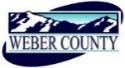 PUBLIC NOTICE is hereby given that the Board of Commissioners of Weber County, Utah will hold a regular commission meeting in the Commission Chambers at 2380 Washington Blvd., Ogden, Utah, on Tuesday, the 15th day of December 2020, commencing at 10:00 a.m.This meeting is also available by Zoom: link- https://zoom.us/j/91388985100?pwd=OGRpR3ZyWkd1R0xRREZKNWNMRlZidz09Meeting ID: 913 8898 5100Password: 734021By phone: 1(346)248-7799The agenda for the meeting consists of the following:Welcome- Commissioner FroererB. 	Pledge of Allegiance- Kristy BinghamC.	Invocation- Commissioner JenkinsD.	Thought of the Day- Commissioner HarveyE.	Public Comments- (please limit comments to 3 minutes).F.	Consent Items-1.	Request for approval of warrants #3333-3354 and #455179-455375 in the amount of $5,240,580.90.2. 	Request for approval of purchase orders in the amount of $91,950.97.3.	Request for approval of minutes for the meeting held on December 8, 2020.	4.	Request for approval of the first amendment to the Municipal Materials Management Agreement between Weber County and Republic Services. 5.	Request for approval of the third amendment to the Landfill Operating and Management Agreement made by and between Weber County and Moulding & Sons Landfill, LLC.6.	Request for approval of Change Order #14 to Staker Parson Contract – 12th Street Corridor. No cost to county modifications made to the water line in the field.7.	Request for approval of Retirement Agreements by and between Weber County and the following individuals:					Joseph Songer				Ryan Vanbeekum				Karla Little				Paul Garcia				John Millaway				Brian JacobsG.	Action Items- 1.	Request for approval of a resolution appointing members to the Weber County Weed Board. 	Presenter: Commissioner Froerer2.	Request for approval of the final reading of an ordinance amending fees for the Construction and Demolition Landfill (Sec 16-2-9 Solid Waste Fees).	Presenter: Sean Wilkinson3.	Request for approval of the first reading of an ordinance amending Title 12 (Building Regulations and Site Permits) of the Weber County Code.	Presenter: Sean Wilkinson4.	Request for approval of the first reading of an ordinance granting a non-exclusive franchise to All West/Utah, Inc. for the purpose of installing, operating, and maintaining a communications system within the public rights of way of Weber County.	Presenter: Sean Wilkinson5.	Request for approval of a contract by and between Weber County and American Chariot Racing Association to hold the ACR Regular Season at the Golden Spike Event Center.	Presenter: Duncan Olsen6.	Request for approval of a contract by and between Weber County and Weber School District to hold the 2021 CTE Expo at the Golden Spike Event Center.	Presenter: Duncan Olsen7.	Request for approval of a contract by and between Weber County and Connection Publishing, LLC for a bi-monthly publication of “The County”.	Presenter: Commissioner Harvey8.	Request for approval of policy governing the distribution of CARES Act funds to non-profits under the Weber CARES Grant program.  	Presenter: Christopher Crockett9.	Request for approval the final reading of an Ordinance of Weber County amending certain fees to the Peery’s Egyptian Theater and the Ogden Eccles Conference Center. 	Presenter: Ross Reeder10.	Request for Approval of a Resolution Adopting the Summit Road Overlay District Property Tax Increase for Calendar Year 2021.	Presenter: Scott Parke11.	Request For Approval of a Resolution Adopting the Operating and Capital Budgets of Weber County for Calendar Year 2021.	Presenter: Scott ParkeH.	Public Hearings-	1.	Request for a motion to adjourn public meeting and convene public hearings. 2.	Public Hearing to Discuss Amendments to the Operating and Capital Budget of Weber County for the 2020 Calendar Year.	Presenter: Scott Parke3. 	A public hearing to consider and take action on ZTA 2020-07, a request to amend the Weber County Land Use Code to add a height limit for weeds and turf grasses.	Presenter: Charlie Ewert4.	A public hearing to consider and take action on ZTA 2019-06, a request to amend the Weber County Land Use Code to create standards for storage units in the commercial zones and other clerical edits.	Presenter: Charlie Ewert5.	Public Comments (please limit comments to 3 minutes).	6.	Request for a motion to adjourn public hearings and reconvene public meeting.	7.	Action on public hearings.			H2-	Request for Approval of a Resolution Amending the Operating and Capital Budget of Weber County for the 2020 Calendar Year.             H3- 	Request for approval to amend the Weber County Land Use Code to add a height                       	limit for weeds and turf grasses.	H4- 	Request for approval to amend the Weber County Land Use Code to create standards for storage units in the commercial zones and other clerical edits.I.	Commissioner Comments-   J.          Adjourn-CERTIFICATE OF POSTINGThe undersigned duly appointed Executive Coordinator in the County Commission Office does hereby certify that the above notice and agenda were posted as required by law this 11th day of December, 2020.																						_______________________________													Shelly Halacy In compliance with the Americans with Disabilities Act, persons needing auxiliary services for these meetings should call the Weber County Commission Office at 801-399-8405 at least 24 hours prior to the meeting. This meeting is streamed live. Information on items presented can be found by clicking highlighted words at the end of the item.